Questa è una conversazione avvenuta fra BEA e Ilaria (studentessa di BTE, in Erasmus al 2° anno di magistrale alla KU Leuven).Consigliamo di leggerla a chiunque sia di BTE e di BBB ed è interessato alla Svezia e a Leuven come meta Erasmus.BEAPossiamo chiederti se puoi inserire nella nostra tabella gli esami che hai convalidato a Leuven?IlariaPreferirei non farlo, semplicemente perché nel caso di Leuven mi sembra più controproducente che altro. Leuven è il paradiso degli Erasmus perché davvero puoi convalidare qualsiasi corso (potendo sceglierli da un unico catalogo che comprende tutte le ingegnerie, facilmente scaricabile dal loro sito tra l'altro, quindi accessibile a tutti gli interessati), quindi mi sembra controproducente mostrare solo gli esami che io ho scelto perché ho voluto dare un certo indirizzo al mio piano di studi e/o perché mi interessavano di più.  Basterebbe farsi un minimo sbatti e navigare all'interno dello strumento dei servizi online e vedersi effettivamente tutti i corsi che si potrebbero fare che spaziano davvero da BTE/BBB/BCI ecc... Avendo un documento unico e aggiornato è ovvio che gli studenti userebbero giustamente questo, almeno per avere un'idea sulle università sulle quali concentrarsi per il loro indirizzo, e quindi magari i più pigri sarebbero condizionati dall'idea Leuven = BTE --> mi concentro su altro. Se ti fai un giro sui servizi online tra tutti e 3 gli ordinamenti di ing. biomedica magistrali ti rendi conto davvero della miriade di esami possibili. Per sapere se sono ancora disponibili basta consultare il catalogo di cui parlavo e fare un confronto diretto. [Link al catalogo: https://docs.google.com/spreadsheets/d/1saA4-Nb84Df6i9yJtKAvtdPCm5Rwrv6uoiuMJA3uJZo/  ]Questo è aggiornato a dicembre 2017, scaricato dal sito Ku Leuven accessibile a tutti gli exchange students appartenenti alla facoltà di ingegneria. Essendo un catalogo unico la scelta è enorme.Nel mio caso, per esempio, per l'esame di sensori da 10 crediti, uno dei due corsi è preso dalla facoltà di elettronica pura; però come puoi vedere anche gli esami di biomeccanica sono moltissimi.Sono consapevole dei problemi che si incontrano con certe università, avendo io stesso cercato in tutta la Svezia università che avessero corsi interessanti di BTE (per poi rinunciare).Gli studenti devono fare attenzione alle varie regole tra i dipartimenti delle università... Ai tempi volevo mettere il KTH come prima scelta e mi ero già trovata tutti i corsi che mi interessavano, però essendo io BTE erano di fatto tutti corsi di informatica/elettronica erogati dai rispettivi dipartimenti... Al KTH i vari dipartimenti distano kilometri l'uno dall'altro e inoltre come studente di ing. biomedica il mio accordo sarebbe stato con il dipartimento di bioing e sarei stata obbligata a scegliere il 60% dei CFU all'interno degli specifici corsi erogati da quello specifico dipartimento (che però era focalizzato solo su cellule/BBB)... Ovviamente questa cosa non mi era stata detta da nessuno e l'ho scoperta sul sito del KTH un giorno prima che chiudesse il bando per presentare la domanda... Quindi per fortuna ho fatto in tempo a togliere il KTH e cercare altro più in linea con i miei interessi...Però mi sembra giusto dirtelo in modo da avvisare i posteri. Io sarei stata obbligata a fare corsi di cui non me ne fregava niente solo perché l'accordo tra noi e il KTH era con lo specifico dipartimento.Io me ne sono accorta e mi sono messa a cercare informazioni perché al momento della scelta della sede era possibile inserire DUE volte il KTH, con i due dipartimenti di biomedica (uno era bioqualcosa l'altro era più healthcare, quindi sulla clinica).La cosa mi ha insospettito perché ovviamente mi sembrava strano avere due KTH e quindi sono andata a cercarmi io che cosa significasse e ho scoperto la fregatura.Poi ovviamente dipende tutto da cosa uno studente è disposto a sacrificare... C'è chi pur di andare in una certa meta magari fa corsi che non gli interessano/fuori dal loro vero percorso e quindi in quel caso anche il KTH andrebbe bene immagino, perché i corsi c'erano, però erano davvero fuori dai miei interessi quindi io personalmente ho deciso di abbandonare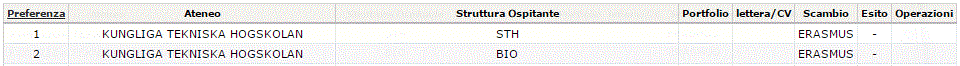 Queste erano le scelte che potevo fare in sede di domanda, come se i due dipartimenti del KTH fossero proprio due sedi diverseQuindi chi è interessato al KTH deve andarsi a cercare i due dipartimenti e i corsi offerti da questi per non sbagliarePerché una volta fatto l'accordo con uno specifico dipartimento poi sei costretto a fare il 60% (credo) dei CFU sotto quello; inoltre i vari dipartimenti distano kilometri quindi è anche abbastanza difficile scegliere corsi da dipartimenti diversi perché è fisicamente impossibile passare dall'uno all'altro in giornataErgo, sei fregato  Ahahahah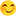 BEACavolo… e non c’era nessuno a biomedica che avesse messo per iscritto questa cosa?IlariaNo... Neanche Redaelli mi aveva avvisata perché mi sa che la gente che aveva precedentemente scelto il KTH era tutta sotto BBB, quindi era a posto. Io che volevo fare corsi dal dipartimento di informatica/elettronica sarei stata fregata.In Svezia in generale per BTE ho trovato davvero pochissimo, poi io non volevo sacrificare troppo l'indirizzo del mio piano di studi e l'ho mollata.Però ripeto, magari qualcuno qualcosa trova, dipende quanto è disposto a sacrificare i suoi interessi per la specifica metaBEACapisco. Ma alla fine Leuven è stata un'alternativa valida?IlariaAssolutamente sì! Io ho fatto la scelta onestamente solo ed esclusivamente guardando i corsi che offriva, che erano esattamente quelli che volevo convalidare per BTE. Poi una volta arrivata qui ho scoperto che in realtà è anche super prestigiosa, per la ricerca è tipo toptop nei ranking, quindi è stata una piacevole sorpresa BEAGrazie mille Ilaria! 